_______________________________________________________________________________________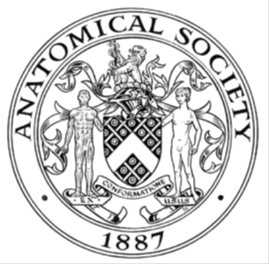                         AWARDEE REPORT FORM_______________________________________________________________________________________If submitted electronically, a type-written name is acceptable in place of a hand-written signatureFile: AS-Award-Report-Form-BLANKCO-SEAL-date110216-Amended AT-070818NAMENAMESara Sulaiman Sara Sulaiman Sara Sulaiman UNIVERSITYUNIVERSITYBristol University Bristol University Bristol University NAME OF AWARDNAME OF AWARDSymington Bequest Funding 2018/19 Round 4Symington Bequest Funding 2018/19 Round 4Symington Bequest Funding 2018/19 Round 4PURPOSE OF AWARD conference/event attended/organised (full name) with city and dates.PURPOSE OF AWARD conference/event attended/organised (full name) with city and dates.PURPOSE OF AWARD conference/event attended/organised (full name) with city and dates.PURPOSE OF AWARD conference/event attended/organised (full name) with city and dates.PURPOSE OF AWARD conference/event attended/organised (full name) with city and dates.Participation in the 36th Annual Meeting of the Association of Clinical Anatomists (AACA) annual meeting, which was held at the city of Tulsa, OK, USA and ran between 11th-15th June 2019. Participation in the 36th Annual Meeting of the Association of Clinical Anatomists (AACA) annual meeting, which was held at the city of Tulsa, OK, USA and ran between 11th-15th June 2019. Participation in the 36th Annual Meeting of the Association of Clinical Anatomists (AACA) annual meeting, which was held at the city of Tulsa, OK, USA and ran between 11th-15th June 2019. Participation in the 36th Annual Meeting of the Association of Clinical Anatomists (AACA) annual meeting, which was held at the city of Tulsa, OK, USA and ran between 11th-15th June 2019. Participation in the 36th Annual Meeting of the Association of Clinical Anatomists (AACA) annual meeting, which was held at the city of Tulsa, OK, USA and ran between 11th-15th June 2019. REPORT: What were your anticipated benefits?REPORT: What were your anticipated benefits?REPORT: What were your anticipated benefits?REPORT: What were your anticipated benefits?REPORT: What were your anticipated benefits?AACA annual meeting offers a great opportunity to get exposed to an international view and perspective to anatomy education and research. Topics discussed in the breakfast meetings usually relate to modern anatomists struggles with creating an appropriate clinically-oriented curriculum, maintaining career-development and the numerous anatomical services issues. It provides a platform to share experiences and generate discussions about topics related to the clinical anatomy community. Presentation and poster platforms give a glimpse of the direction of applied, clinical and translational research, while the invited and presidential speakers usually aim to inspire the audience drawing from their own experience and work. AACA annual meeting offers a great opportunity to get exposed to an international view and perspective to anatomy education and research. Topics discussed in the breakfast meetings usually relate to modern anatomists struggles with creating an appropriate clinically-oriented curriculum, maintaining career-development and the numerous anatomical services issues. It provides a platform to share experiences and generate discussions about topics related to the clinical anatomy community. Presentation and poster platforms give a glimpse of the direction of applied, clinical and translational research, while the invited and presidential speakers usually aim to inspire the audience drawing from their own experience and work. AACA annual meeting offers a great opportunity to get exposed to an international view and perspective to anatomy education and research. Topics discussed in the breakfast meetings usually relate to modern anatomists struggles with creating an appropriate clinically-oriented curriculum, maintaining career-development and the numerous anatomical services issues. It provides a platform to share experiences and generate discussions about topics related to the clinical anatomy community. Presentation and poster platforms give a glimpse of the direction of applied, clinical and translational research, while the invited and presidential speakers usually aim to inspire the audience drawing from their own experience and work. AACA annual meeting offers a great opportunity to get exposed to an international view and perspective to anatomy education and research. Topics discussed in the breakfast meetings usually relate to modern anatomists struggles with creating an appropriate clinically-oriented curriculum, maintaining career-development and the numerous anatomical services issues. It provides a platform to share experiences and generate discussions about topics related to the clinical anatomy community. Presentation and poster platforms give a glimpse of the direction of applied, clinical and translational research, while the invited and presidential speakers usually aim to inspire the audience drawing from their own experience and work. AACA annual meeting offers a great opportunity to get exposed to an international view and perspective to anatomy education and research. Topics discussed in the breakfast meetings usually relate to modern anatomists struggles with creating an appropriate clinically-oriented curriculum, maintaining career-development and the numerous anatomical services issues. It provides a platform to share experiences and generate discussions about topics related to the clinical anatomy community. Presentation and poster platforms give a glimpse of the direction of applied, clinical and translational research, while the invited and presidential speakers usually aim to inspire the audience drawing from their own experience and work. COMMENTS: Describe your experience at the conference / lab visit / course / seminar/ event.COMMENTS: Describe your experience at the conference / lab visit / course / seminar/ event.COMMENTS: Describe your experience at the conference / lab visit / course / seminar/ event.COMMENTS: Describe your experience at the conference / lab visit / course / seminar/ event.COMMENTS: Describe your experience at the conference / lab visit / course / seminar/ event.The 36th Annual meeting of the American association of Clinical Anatomists took place in Tulsa, OK, USA between 11th and 15th June 2019. It was attended by 290 delegates who enjoyed 20 platform presentations and 64 posters covering different topics including micro, macro, radiological, applied and clinical anatomy in addition to topics related to education and anatomical services. The annual meeting also included 4 committee meetings/workshops: Clinical Anatomical Terms Committee workshop focused on creating anatomical definitions with different languages and discussing the challenges/limitations associated with this task. Career Development Committee workshop discussed the concept of a “Teaching Portfolio”, its uses, importance and compared it to curriculum vitae or personal statement.  Educational Affairs Committee workshop was titled “Choose Your Case Wisely” and it explored case-based learning through discussing a sample case and evaluating it using a rubric provided by the committee members.   Anatomical Services Committee meeting covered many agenda items including a reflection/discussion on current topics concerning anatomical donation programs and “lesson learned” session where real case-studies are presented, and experiences shared. Furthermore, two symposiums were presented in the annual meeting at Tulsa: The Career Development Committee presented a symposium titled “Facing the imposter” which explored Imposter syndrome within academia and discussed possible triggers and coping approaches. The second was presented by the Clinical Anatomical Terminology Committee titled “The Clinical Anatomical Terminology Conundrum” which discussed the importance of communication between clinicians and anatomists through common language. The meeting included three invited speakers who inspired their audience with their journey, ideas, messages and experiences. Dr Robert Louis, the Director of the Skull Base and Pituitary Tumour Program at Hoag Neurosciences Institute in Orange County, California, talked about his journey starting from medical school where his interest in and passion for anatomy began. He talked about his current research which focuses on augmented reality technology uses within neurosurgery. Dr Robert Spinner, the Chair of the Department of Neurologic Surgery at Mayo Clinic in Rochester, Minnesota, focused his talk on his team’s research interests. The talk took the audience through the teams’ process of thinking and the inspiration behind their discoveries and theories. Finally, Dr Marios Loukas, Dean of Research for the School of Medicine at St. George’s University, Grenada, provided an overview of clinical anatomy research discussing the importance of bridging the gap between medical needs and anatomical studies. The AACA annual meeting was a busy, informative and dynamic meeting that inspired participants and answered to different needs and interests.  The 36th Annual meeting of the American association of Clinical Anatomists took place in Tulsa, OK, USA between 11th and 15th June 2019. It was attended by 290 delegates who enjoyed 20 platform presentations and 64 posters covering different topics including micro, macro, radiological, applied and clinical anatomy in addition to topics related to education and anatomical services. The annual meeting also included 4 committee meetings/workshops: Clinical Anatomical Terms Committee workshop focused on creating anatomical definitions with different languages and discussing the challenges/limitations associated with this task. Career Development Committee workshop discussed the concept of a “Teaching Portfolio”, its uses, importance and compared it to curriculum vitae or personal statement.  Educational Affairs Committee workshop was titled “Choose Your Case Wisely” and it explored case-based learning through discussing a sample case and evaluating it using a rubric provided by the committee members.   Anatomical Services Committee meeting covered many agenda items including a reflection/discussion on current topics concerning anatomical donation programs and “lesson learned” session where real case-studies are presented, and experiences shared. Furthermore, two symposiums were presented in the annual meeting at Tulsa: The Career Development Committee presented a symposium titled “Facing the imposter” which explored Imposter syndrome within academia and discussed possible triggers and coping approaches. The second was presented by the Clinical Anatomical Terminology Committee titled “The Clinical Anatomical Terminology Conundrum” which discussed the importance of communication between clinicians and anatomists through common language. The meeting included three invited speakers who inspired their audience with their journey, ideas, messages and experiences. Dr Robert Louis, the Director of the Skull Base and Pituitary Tumour Program at Hoag Neurosciences Institute in Orange County, California, talked about his journey starting from medical school where his interest in and passion for anatomy began. He talked about his current research which focuses on augmented reality technology uses within neurosurgery. Dr Robert Spinner, the Chair of the Department of Neurologic Surgery at Mayo Clinic in Rochester, Minnesota, focused his talk on his team’s research interests. The talk took the audience through the teams’ process of thinking and the inspiration behind their discoveries and theories. Finally, Dr Marios Loukas, Dean of Research for the School of Medicine at St. George’s University, Grenada, provided an overview of clinical anatomy research discussing the importance of bridging the gap between medical needs and anatomical studies. The AACA annual meeting was a busy, informative and dynamic meeting that inspired participants and answered to different needs and interests.  The 36th Annual meeting of the American association of Clinical Anatomists took place in Tulsa, OK, USA between 11th and 15th June 2019. It was attended by 290 delegates who enjoyed 20 platform presentations and 64 posters covering different topics including micro, macro, radiological, applied and clinical anatomy in addition to topics related to education and anatomical services. The annual meeting also included 4 committee meetings/workshops: Clinical Anatomical Terms Committee workshop focused on creating anatomical definitions with different languages and discussing the challenges/limitations associated with this task. Career Development Committee workshop discussed the concept of a “Teaching Portfolio”, its uses, importance and compared it to curriculum vitae or personal statement.  Educational Affairs Committee workshop was titled “Choose Your Case Wisely” and it explored case-based learning through discussing a sample case and evaluating it using a rubric provided by the committee members.   Anatomical Services Committee meeting covered many agenda items including a reflection/discussion on current topics concerning anatomical donation programs and “lesson learned” session where real case-studies are presented, and experiences shared. Furthermore, two symposiums were presented in the annual meeting at Tulsa: The Career Development Committee presented a symposium titled “Facing the imposter” which explored Imposter syndrome within academia and discussed possible triggers and coping approaches. The second was presented by the Clinical Anatomical Terminology Committee titled “The Clinical Anatomical Terminology Conundrum” which discussed the importance of communication between clinicians and anatomists through common language. The meeting included three invited speakers who inspired their audience with their journey, ideas, messages and experiences. Dr Robert Louis, the Director of the Skull Base and Pituitary Tumour Program at Hoag Neurosciences Institute in Orange County, California, talked about his journey starting from medical school where his interest in and passion for anatomy began. He talked about his current research which focuses on augmented reality technology uses within neurosurgery. Dr Robert Spinner, the Chair of the Department of Neurologic Surgery at Mayo Clinic in Rochester, Minnesota, focused his talk on his team’s research interests. The talk took the audience through the teams’ process of thinking and the inspiration behind their discoveries and theories. Finally, Dr Marios Loukas, Dean of Research for the School of Medicine at St. George’s University, Grenada, provided an overview of clinical anatomy research discussing the importance of bridging the gap between medical needs and anatomical studies. The AACA annual meeting was a busy, informative and dynamic meeting that inspired participants and answered to different needs and interests.  The 36th Annual meeting of the American association of Clinical Anatomists took place in Tulsa, OK, USA between 11th and 15th June 2019. It was attended by 290 delegates who enjoyed 20 platform presentations and 64 posters covering different topics including micro, macro, radiological, applied and clinical anatomy in addition to topics related to education and anatomical services. The annual meeting also included 4 committee meetings/workshops: Clinical Anatomical Terms Committee workshop focused on creating anatomical definitions with different languages and discussing the challenges/limitations associated with this task. Career Development Committee workshop discussed the concept of a “Teaching Portfolio”, its uses, importance and compared it to curriculum vitae or personal statement.  Educational Affairs Committee workshop was titled “Choose Your Case Wisely” and it explored case-based learning through discussing a sample case and evaluating it using a rubric provided by the committee members.   Anatomical Services Committee meeting covered many agenda items including a reflection/discussion on current topics concerning anatomical donation programs and “lesson learned” session where real case-studies are presented, and experiences shared. Furthermore, two symposiums were presented in the annual meeting at Tulsa: The Career Development Committee presented a symposium titled “Facing the imposter” which explored Imposter syndrome within academia and discussed possible triggers and coping approaches. The second was presented by the Clinical Anatomical Terminology Committee titled “The Clinical Anatomical Terminology Conundrum” which discussed the importance of communication between clinicians and anatomists through common language. The meeting included three invited speakers who inspired their audience with their journey, ideas, messages and experiences. Dr Robert Louis, the Director of the Skull Base and Pituitary Tumour Program at Hoag Neurosciences Institute in Orange County, California, talked about his journey starting from medical school where his interest in and passion for anatomy began. He talked about his current research which focuses on augmented reality technology uses within neurosurgery. Dr Robert Spinner, the Chair of the Department of Neurologic Surgery at Mayo Clinic in Rochester, Minnesota, focused his talk on his team’s research interests. The talk took the audience through the teams’ process of thinking and the inspiration behind their discoveries and theories. Finally, Dr Marios Loukas, Dean of Research for the School of Medicine at St. George’s University, Grenada, provided an overview of clinical anatomy research discussing the importance of bridging the gap between medical needs and anatomical studies. The AACA annual meeting was a busy, informative and dynamic meeting that inspired participants and answered to different needs and interests.  The 36th Annual meeting of the American association of Clinical Anatomists took place in Tulsa, OK, USA between 11th and 15th June 2019. It was attended by 290 delegates who enjoyed 20 platform presentations and 64 posters covering different topics including micro, macro, radiological, applied and clinical anatomy in addition to topics related to education and anatomical services. The annual meeting also included 4 committee meetings/workshops: Clinical Anatomical Terms Committee workshop focused on creating anatomical definitions with different languages and discussing the challenges/limitations associated with this task. Career Development Committee workshop discussed the concept of a “Teaching Portfolio”, its uses, importance and compared it to curriculum vitae or personal statement.  Educational Affairs Committee workshop was titled “Choose Your Case Wisely” and it explored case-based learning through discussing a sample case and evaluating it using a rubric provided by the committee members.   Anatomical Services Committee meeting covered many agenda items including a reflection/discussion on current topics concerning anatomical donation programs and “lesson learned” session where real case-studies are presented, and experiences shared. Furthermore, two symposiums were presented in the annual meeting at Tulsa: The Career Development Committee presented a symposium titled “Facing the imposter” which explored Imposter syndrome within academia and discussed possible triggers and coping approaches. The second was presented by the Clinical Anatomical Terminology Committee titled “The Clinical Anatomical Terminology Conundrum” which discussed the importance of communication between clinicians and anatomists through common language. The meeting included three invited speakers who inspired their audience with their journey, ideas, messages and experiences. Dr Robert Louis, the Director of the Skull Base and Pituitary Tumour Program at Hoag Neurosciences Institute in Orange County, California, talked about his journey starting from medical school where his interest in and passion for anatomy began. He talked about his current research which focuses on augmented reality technology uses within neurosurgery. Dr Robert Spinner, the Chair of the Department of Neurologic Surgery at Mayo Clinic in Rochester, Minnesota, focused his talk on his team’s research interests. The talk took the audience through the teams’ process of thinking and the inspiration behind their discoveries and theories. Finally, Dr Marios Loukas, Dean of Research for the School of Medicine at St. George’s University, Grenada, provided an overview of clinical anatomy research discussing the importance of bridging the gap between medical needs and anatomical studies. The AACA annual meeting was a busy, informative and dynamic meeting that inspired participants and answered to different needs and interests.  REPORT: In relation to skills, what were the most important things you gained? (does not apply to equipment grant. For public engagement/outreach awards what did your audience gain and how did you evaluate success?REPORT: In relation to skills, what were the most important things you gained? (does not apply to equipment grant. For public engagement/outreach awards what did your audience gain and how did you evaluate success?REPORT: In relation to skills, what were the most important things you gained? (does not apply to equipment grant. For public engagement/outreach awards what did your audience gain and how did you evaluate success?REPORT: In relation to skills, what were the most important things you gained? (does not apply to equipment grant. For public engagement/outreach awards what did your audience gain and how did you evaluate success?REPORT: In relation to skills, what were the most important things you gained? (does not apply to equipment grant. For public engagement/outreach awards what did your audience gain and how did you evaluate success?Discussions and sharing experiences are priceless. The meeting program allows enough time and opportunities for people to come together and discuss different topics concerning the anatomy community. Ideas thrive and collaborations are fostered in a supportive, friendly and diverse environment. Discussions and sharing experiences are priceless. The meeting program allows enough time and opportunities for people to come together and discuss different topics concerning the anatomy community. Ideas thrive and collaborations are fostered in a supportive, friendly and diverse environment. Discussions and sharing experiences are priceless. The meeting program allows enough time and opportunities for people to come together and discuss different topics concerning the anatomy community. Ideas thrive and collaborations are fostered in a supportive, friendly and diverse environment. Discussions and sharing experiences are priceless. The meeting program allows enough time and opportunities for people to come together and discuss different topics concerning the anatomy community. Ideas thrive and collaborations are fostered in a supportive, friendly and diverse environment. Discussions and sharing experiences are priceless. The meeting program allows enough time and opportunities for people to come together and discuss different topics concerning the anatomy community. Ideas thrive and collaborations are fostered in a supportive, friendly and diverse environment. REPORT: How do you think you will put this learning experience into practice in the future? For public engagement/outreach awards how with the materials/knowledge generated by this activity be used in the future?REPORT: How do you think you will put this learning experience into practice in the future? For public engagement/outreach awards how with the materials/knowledge generated by this activity be used in the future?REPORT: How do you think you will put this learning experience into practice in the future? For public engagement/outreach awards how with the materials/knowledge generated by this activity be used in the future?REPORT: How do you think you will put this learning experience into practice in the future? For public engagement/outreach awards how with the materials/knowledge generated by this activity be used in the future?REPORT: How do you think you will put this learning experience into practice in the future? For public engagement/outreach awards how with the materials/knowledge generated by this activity be used in the future?An impressive thing about the AACA is the organizational hierarchy and the number of committees that cater to different needs and interest. Members of these committees are keen association members who work with a common aim which is the advancement of anatomy. As a lot of members are active on different committee, there is a feel of belonging and loyalty. Informal and formal mentorship between members is very effective. It creates a general friendly and very supportive environment. An impressive thing about the AACA is the organizational hierarchy and the number of committees that cater to different needs and interest. Members of these committees are keen association members who work with a common aim which is the advancement of anatomy. As a lot of members are active on different committee, there is a feel of belonging and loyalty. Informal and formal mentorship between members is very effective. It creates a general friendly and very supportive environment. An impressive thing about the AACA is the organizational hierarchy and the number of committees that cater to different needs and interest. Members of these committees are keen association members who work with a common aim which is the advancement of anatomy. As a lot of members are active on different committee, there is a feel of belonging and loyalty. Informal and formal mentorship between members is very effective. It creates a general friendly and very supportive environment. An impressive thing about the AACA is the organizational hierarchy and the number of committees that cater to different needs and interest. Members of these committees are keen association members who work with a common aim which is the advancement of anatomy. As a lot of members are active on different committee, there is a feel of belonging and loyalty. Informal and formal mentorship between members is very effective. It creates a general friendly and very supportive environment. An impressive thing about the AACA is the organizational hierarchy and the number of committees that cater to different needs and interest. Members of these committees are keen association members who work with a common aim which is the advancement of anatomy. As a lot of members are active on different committee, there is a feel of belonging and loyalty. Informal and formal mentorship between members is very effective. It creates a general friendly and very supportive environment. Data Protection/GDPR: I consent to the data included in this submission being collected, processed and stored by the Anatomical Society. Data Protection/GDPR: I consent to the data included in this submission being collected, processed and stored by the Anatomical Society. Data Protection/GDPR: I consent to the data included in this submission being collected, processed and stored by the Anatomical Society. Data Protection/GDPR: I consent to the data included in this submission being collected, processed and stored by the Anatomical Society. Data Protection/GDPR: I consent to the data included in this submission being collected, processed and stored by the Anatomical Society. YESYESYESYESYESGraphical Images: If you include graphical images you must obtain consent from people appearing in any photos and confirm that you have consent. A consent statement from you must accompany each report if relevant. A short narrative should accompany the image.Graphical Images: If you include graphical images you must obtain consent from people appearing in any photos and confirm that you have consent. A consent statement from you must accompany each report if relevant. A short narrative should accompany the image.Graphical Images: If you include graphical images you must obtain consent from people appearing in any photos and confirm that you have consent. A consent statement from you must accompany each report if relevant. A short narrative should accompany the image.Graphical Images: If you include graphical images you must obtain consent from people appearing in any photos and confirm that you have consent. A consent statement from you must accompany each report if relevant. A short narrative should accompany the image.Graphical Images: If you include graphical images you must obtain consent from people appearing in any photos and confirm that you have consent. A consent statement from you must accompany each report if relevant. A short narrative should accompany the image.Not applicable.Not applicable.Not applicable.Not applicable.Not applicable.Copyright: If you submit images you must either own the copyright to the image or have gained the explicit permission of the copyright holder for the image to be submitted as part of the report for upload to the Society’s website, Newsletter, social media and so forth. A copyright statement must accompany each report if relevant. Copyright: If you submit images you must either own the copyright to the image or have gained the explicit permission of the copyright holder for the image to be submitted as part of the report for upload to the Society’s website, Newsletter, social media and so forth. A copyright statement must accompany each report if relevant. Copyright: If you submit images you must either own the copyright to the image or have gained the explicit permission of the copyright holder for the image to be submitted as part of the report for upload to the Society’s website, Newsletter, social media and so forth. A copyright statement must accompany each report if relevant. Copyright: If you submit images you must either own the copyright to the image or have gained the explicit permission of the copyright holder for the image to be submitted as part of the report for upload to the Society’s website, Newsletter, social media and so forth. A copyright statement must accompany each report if relevant. Copyright: If you submit images you must either own the copyright to the image or have gained the explicit permission of the copyright holder for the image to be submitted as part of the report for upload to the Society’s website, Newsletter, social media and so forth. A copyright statement must accompany each report if relevant. Not applicable.Not applicable.Not applicable.Not applicable.Not applicable.SIGNATURESara SulaimanSara SulaimanDATE26th June 2019